План работы по теме недели «Насекомые. Прилет птиц весной» (13.04.20 - 17.04.20) 
(материал, предоставлен родителям на электронную почту, а так же даны ссылки на интернет ресурсы)ПонедельникПокажи и назови насекомых на этой картинке? Каких насекомых ты еще видел и знаешь?https://www.youtube.com/watch?v=2rkB_75NZJg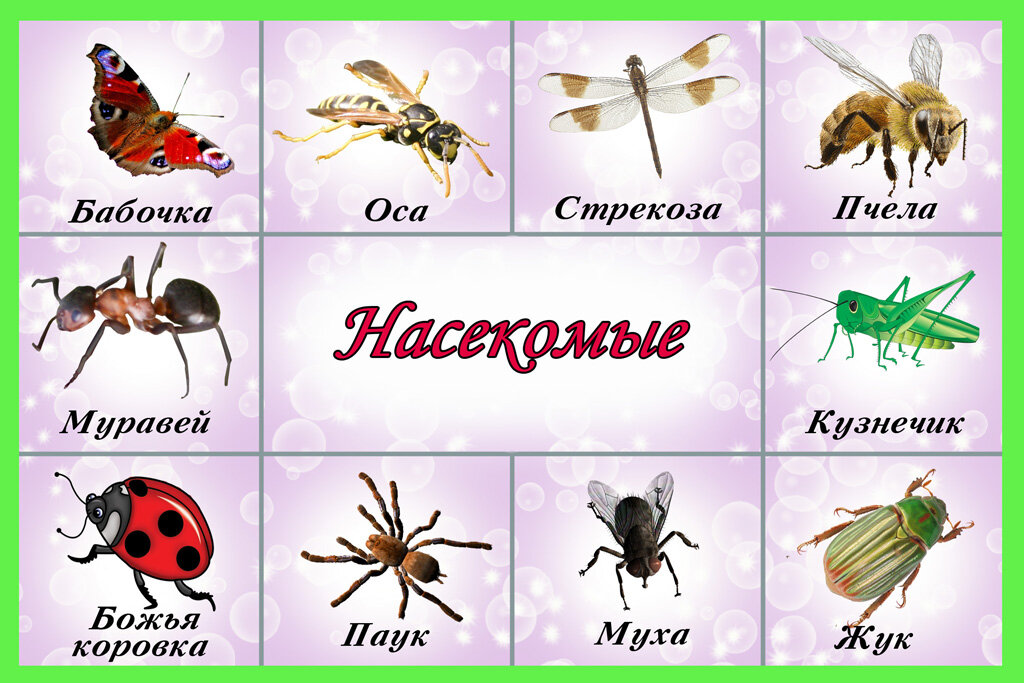 Конструирование. Тема: «Ракета» https://youtu.be/VzlYI68mQds видео пошаговоЦель: Вызвать интерес к конструированию кораблей из бумаги; развивать мелкую моторику рук.https://yandex.ru/efir?stream_id=4482bfca1ca5c205920c1e00705e05f7&from_block=logo_partner_player   почему 12 апреля день космонавтикиКакие птицы прилетают к нам весной? Посмотри на картинки и назови их? (покажи) https://www.youtube.com/watch?v=mHoPwvVGb_g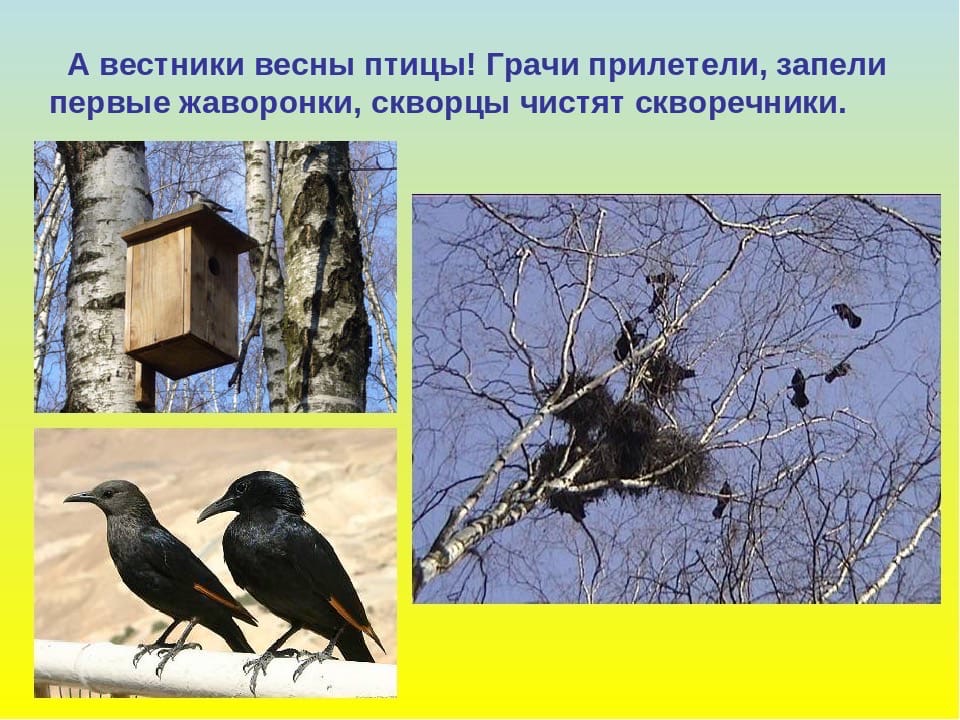 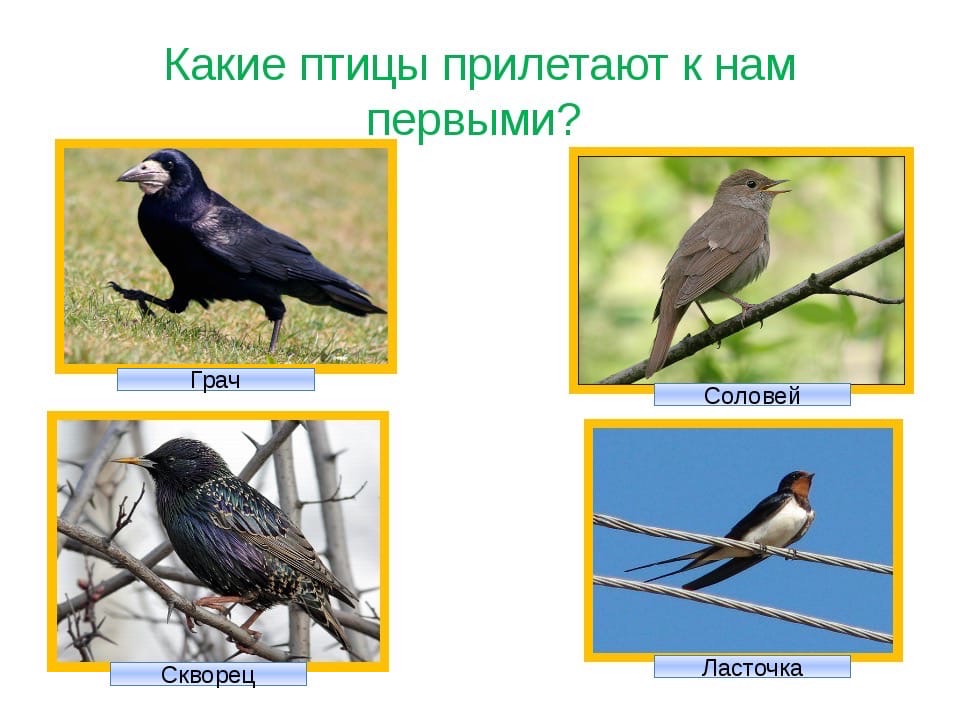 ВторникПовторяем понятия «Сверху, снизу ориентирование в окружающем пространстве».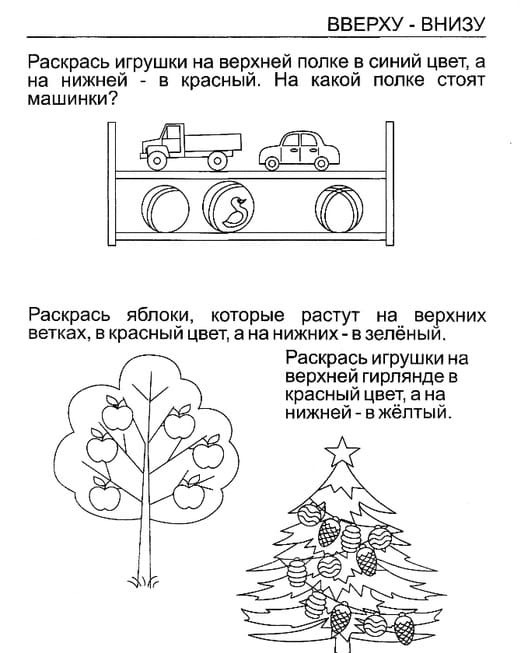 Лепка https://www.youtube.com/watch?v=EOjwxzgh4cs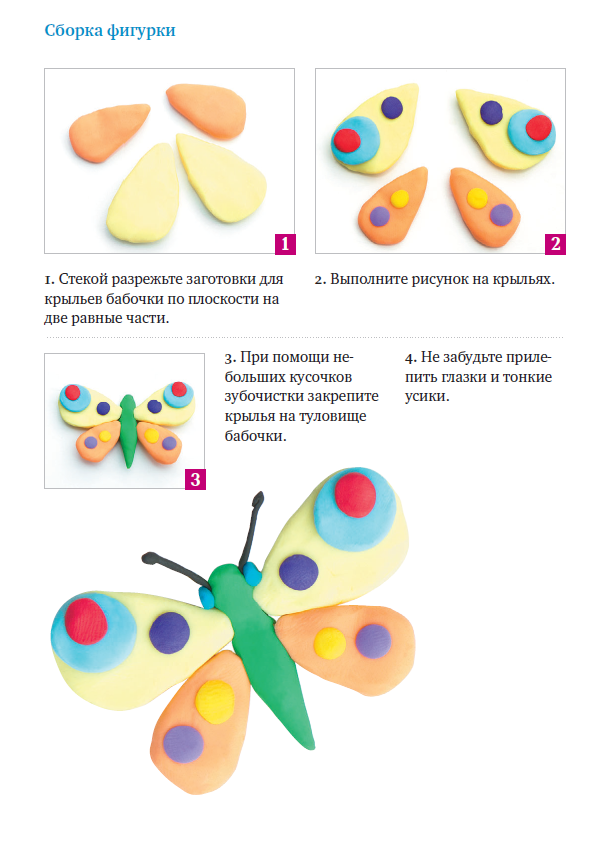 средаД.игра «Угадай насекомых» https://www.youtube.com/watch?v=RIarReS_BzU (цель: закрепить знания детей о насекомых)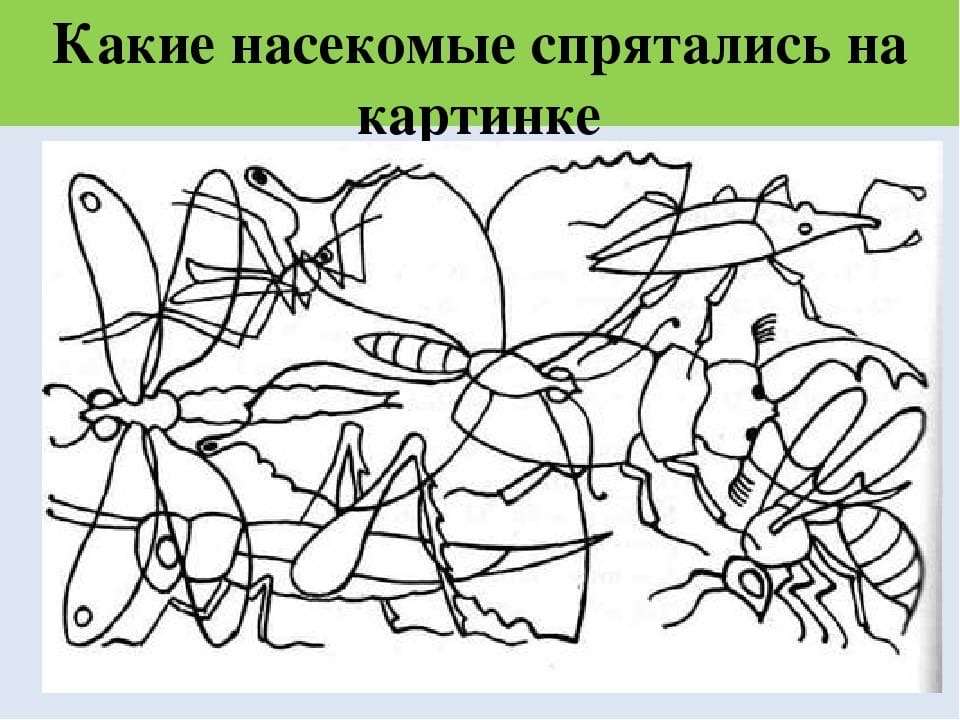 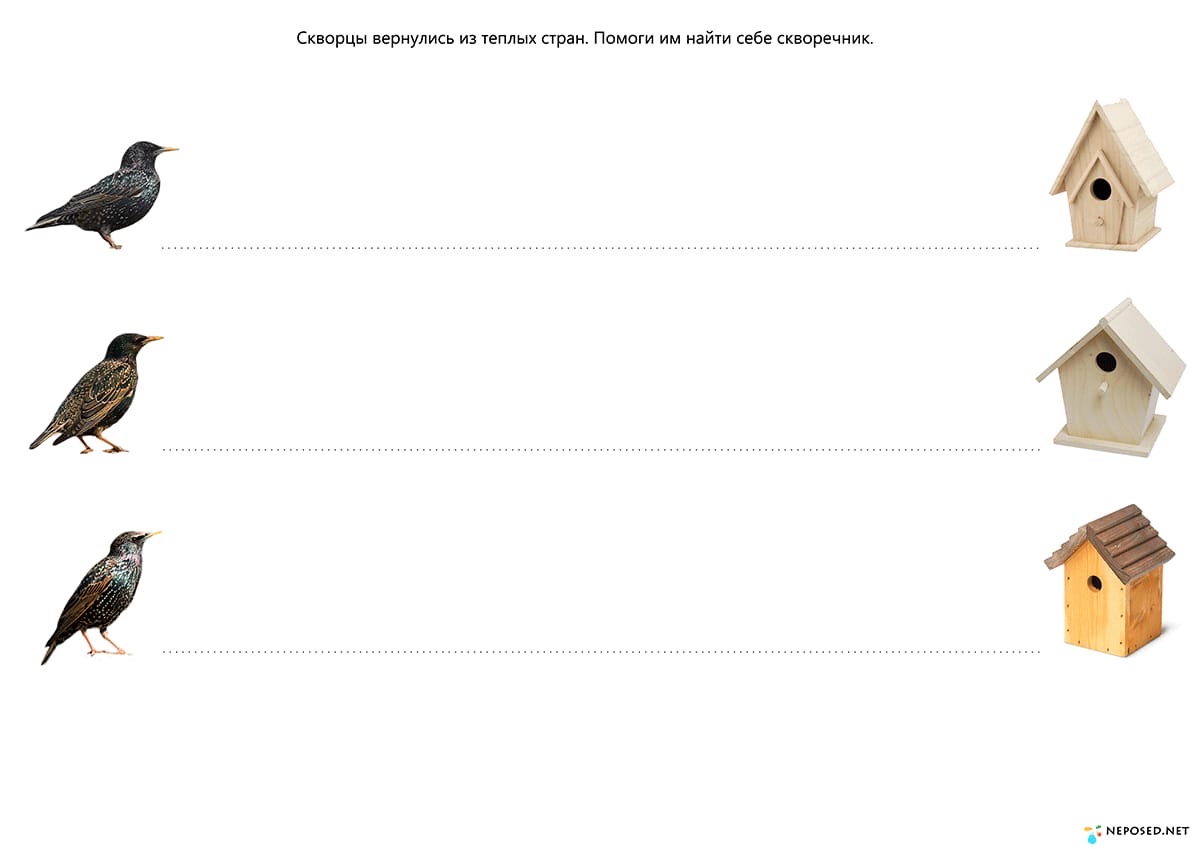 четвергhttps://www.youtube.com/watch?v=TDneeGeJncs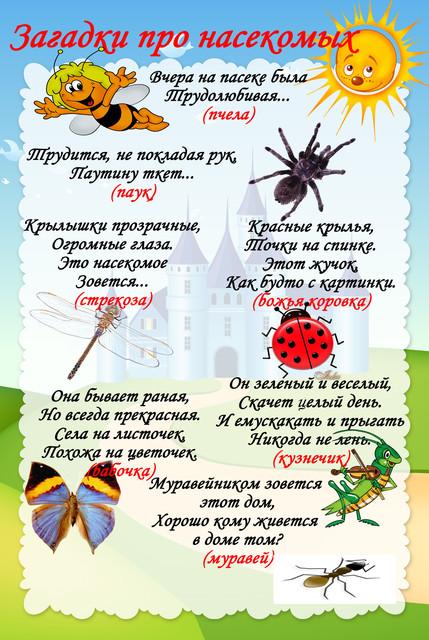 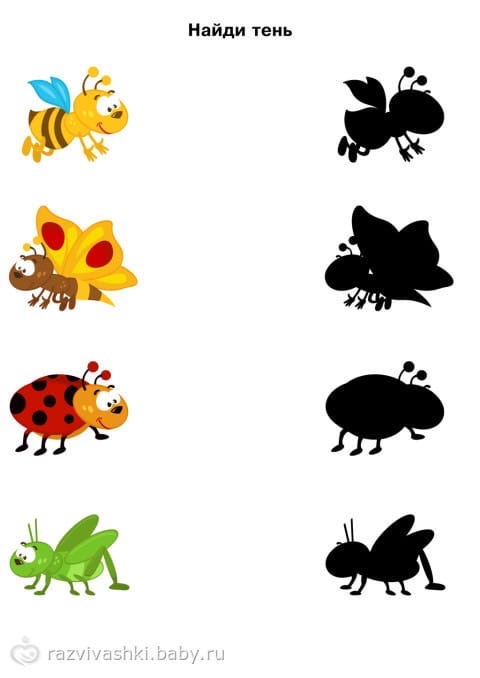 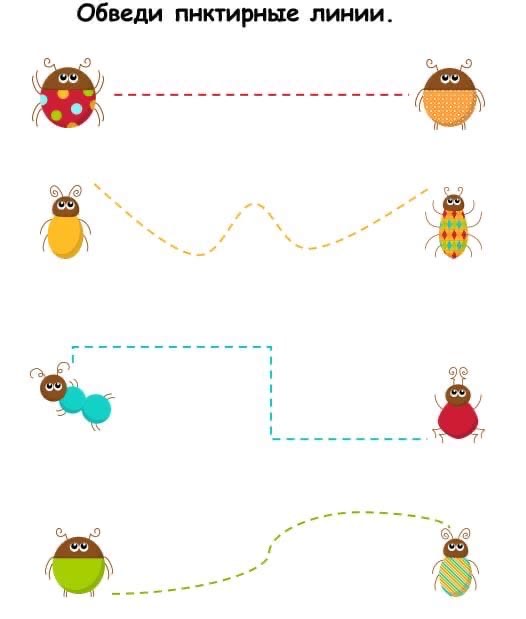 ПятницаНазови, какие насекомые летают? А какие не летают?В каких домиках живут насекомые?https://www.youtube.com/watch?v=5oc7KreEObE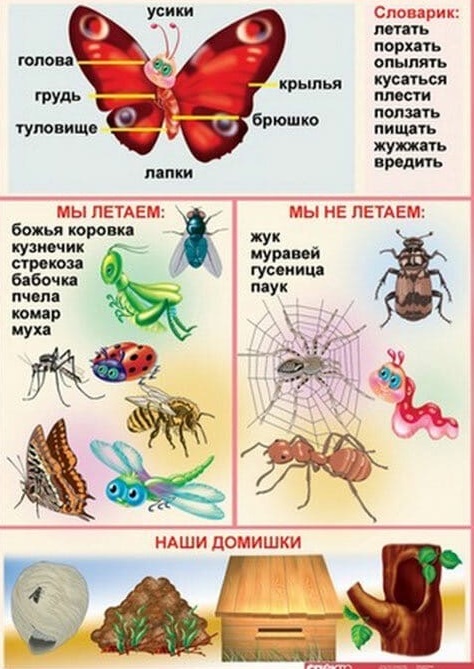 Раскрась бабочку по цифрамhttps://www.youtube.com/watch?v=8h3bj7Sfqoc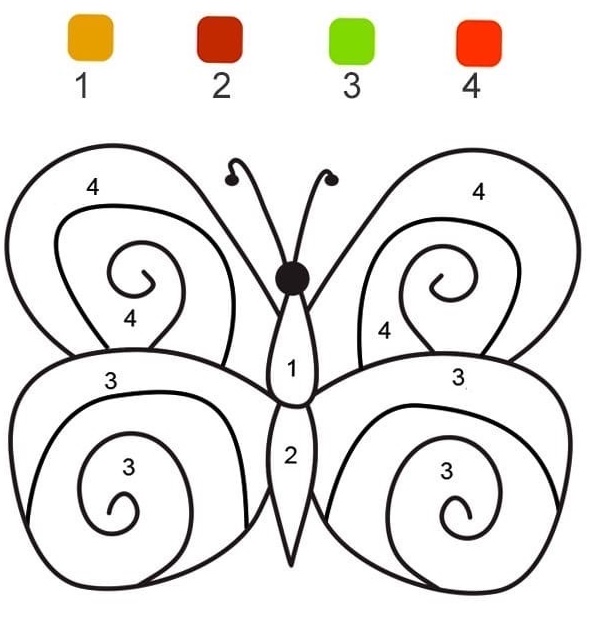 